4.r. – GUM    Navodila za delo na daljavo, 1. teden (16. 3. 2020 – 20. 3. 2020)Ponovi poimenovanje solmizacijskih zlogov  - DO, RE, MI, FA, SO, LA, TI, DO. Pokaži jih na svojem telesu.V notno črtovje zapisuj tone po naključju. Nato tone poimenuj s solmizacijskimi zlogi.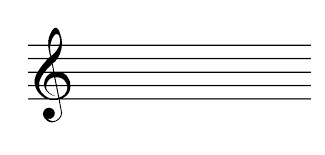 V šoli smo poslušali skladbo Do re mi, ki je na str. 73 v DZ. Če imaš možnost, jo poslušaj še enkrat in se jo nauči na pamet.Na spodnji povezavi  poslušaj še originalno izvedbo skladbe Do re mi  iz filma Moje pesmi moje sanje. Želim ti lepo poslušanje in lep teden. https://www.youtube.com/watch?v=drnBMAEA3AM	